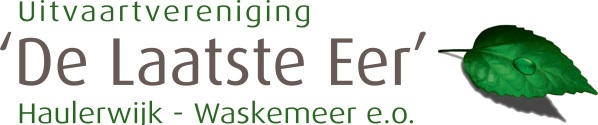 De enige zekerheid in ons leven is ons sterven. Met dit formulier kun je jouw persoonlijke wensen vastleggen. Deze wensenlijst is gemaakt voor iedereen die iets wil vastleggen voor zijn/haar uitvaart. Daarmee praktische informatie achterlatend voor de nabestaanden. Een wensenlijst is belangrijk voor de nabestaanden, omdat daarin allerlei persoonlijke wensen terug te vinden zijn. Wij raden je dan ook aan "niet over het graf heen te regeren", d.w.z. laat het zoveel mogelijk bij wensen. Immers het zijn de nabestaanden die afscheid moeten nemen. Mijn wensenlijst voor de uitvaart en andere gegevens: Naam:………………………………………………………..M/V ...................................... Adres:…………………………………………………… ................................................. … Postcode:……………..Plaats…………………………… ........................................ …… Telefoon privé:……………………..zakelijk:…… ....................................... ………… Geboortedatum:………………………… ........................................... ………………… Geboorteplaats:……………………… ..........................................……………………… Partner van:………………… ...........................................………………………………… ..................................................................................................................... Voor het regelen van de uitvaart: De uitvaartvereniging waar je lid van bent: ............................................... ..................................................................................................................... Ik wil dat bij overlijden allereerst de volgende personen/instanties worden gewaarschuwd Mijn nabestaanden: .................................................................................... ..................................................................................................................... ..................................................................................................................... Mijn huisarts ............................................................................................... ..................................................................................................................... Bij overlijden door een ongeval tevens mijn verzekeringsmaatschappij inlichten: Naam en telefoonnummer: ........................................................................ .....................................................................................................................  Codicil: Ik heb O wel O niet een codicil opgemaakt. Zo ja, het codicil kun je vinden: .................................................................. Je kunt hierover contact op te nemen met: ............................................... ..................................................................................................................... Donorregistratie: Ik ben O wel O niet geregistreerd als donor. Uitvaart verzekering: Ik heb O wel O geen uitvaartverzekering. Naam uitvaartverzekeraar: ......................................................................... ..................................................................................................................... Er is/zijn……..polis(sen). Testament: Ik heb O wel O niet een testament opgemaakt. Zo ja, bij notaris: ......................................................................................... ..................................................................................................................... Ik heb een executeur testamentair: O ja O nee Naam: ......................................................................................................... Adres: ............................................................. …………………………………………. Plaats: .................................................... ………………………………………………….. Telefoonnummer: ....................................................................... ……………… Belangrijke bescheiden: Ik heb O wel O niet een lijst opgemaakt van belangrijke bescheiden. Zo ja, deze lijst en/of mijn bescheiden zijn te vinden: O Door contact op te nemen met: ............................................................ . ..................................................................................................................... O Op de volgende plaats: ........................................................................... ..................................................................................................................... Het is mijn nadrukkelijke wens dat ik word: O Begraven Ik wil begraven worden in een O algemeen graf O eigen/familie graf Naam begraafplaats……………………………………………… ................................. … Ik heb hier een eigen/familiegraf uitgezocht c.q. aangeschaft O ja O nee nr: .......................................................................................... O Gecremeerd. Naam crematorium .................................................................................... ..................................................................................................................... Vormgeving van mijn uitvaart: Ik heb met betrekking tot de laatste verzorging en opbaring de volgende wensen: (denk aan sfeer, kleding, kist - al dan niet gesloten of lijkwade, bloemen en dergelijke.) ..................................................................................................................... ..................................................................................................................... ..................................................................................................................... ..................................................................................................................... O Laat ik over aan de nabestaanden .......................................................... ..................................................................................................................... ..................................................................................................................... ..................................................................................................................... Bekendmaking overlijden. Ik wil dat mijn overlijden O wel O niet bekend wordt gemaakt in bredere kring dan mijn familie. Zo ja, ik heb O wel O niet een lijst van namen en adressen hiervoor opgesteld. Zo ja, deze lijst is te vinden op de volgende plaats: ………………………… ........................................................... …………………………... …………………………………………………………………… ............................................. O Mijn wensen ten aanzien van de bekendmaking zijn ……………………………………………… ..................................................................................................................... ..................................................................................................................... Ik wens advertenties in kranten: O ja O nee Naam krant(en):………………… .................................... ……………………………….. …………………………… .........................................…………………………………………… Ik wens dat er rouw- en bedankkaarten worden verzonden: O ja O nee Adreslijst is O wel O niet aanwezig. Plaats van bewaring………………… ...................................... ………………………… Ik wens dat daarin de volgende tekst wordt opgenomen:………………………………… …………….. ...……………………………………………………… ........................................................ ......................................................... ……………………………………………………….. Ik wil opgebaard worden: O In mijn eigen woonhuis. O In de aula van:……………………………………………… ................................... …… O elders:……………………………………………………………… .................................... Ik heb specifieke wensen t.a.v. mijn kist/lijkwade: O ja O nee ……………………… ............................................................................................ ..................................................................................................................... Mogelijkheden voor de nabestaanden om afscheid te nemen voor de uitvaartplechtigheid Ik wil dat er O wel O niet gelegenheid is om afscheid te nemen. O Overige wensen (sfeer of wijze waarop): ............................................... ..................................................................................................................... ..................................................................................................................... Bij mijn opbaring en uitvaart wens ik bloemen: O ja O nee Mijn voorkeur gaat uit naar: ...................................................................... ..................................................................................................................... Ik wens dat het vervoer van mijn lichaam geschiedt met: O Lijkauto en volgauto’s O Anders namelijk: ……… ............................................................................. De plechtigheid Mijn belangrijkste wensen zijn: .................................................................. ..................................................................................................................... .....................................................................................................................  Ik wil dat de afscheidsplechtigheid plaatsvindt: O In de aula van .......................................................................................... O In de kerk van .......................................................................................... O In het crematorium ................................................................................. O In een andere vorm nl ............................................................................. ..................................................................................................................... Mogelijkheden bij de plechtigheid. Ik wil dat mijn nabestaanden in de gelegenheid worden gesteld om: O bloemen te strooien O toespraken te houden O Zo ja,door ................................................................................................ O anderszins “iets” te doen, nl ................................................................... ..................................................................................................................... Deelnemers aan de plechtigheid De uitvaart wil ik laten plaatsvinden: O met belangstellenden O in besloten kring O anders, nl ..................................................…………………………………………… ..................................................................................................................... Ik heb wensen m.b.t. de muziek bij mijn uitvaartplechtigheid: O ja O nee O live met instrumenten ............................................................................ O Live gezongen door: ................................................................................ O Ik wens dat de volgende muziek ten gehore wordt gebracht ................ ..................................................................................................................... ..................................................................................................................... Op mijn uitvaartplechtigheid wens ik dat er gesproken wordt: O ja O nee O Het liefst door ......................................................................................... Na de uitvaartplechtigheid wens ik dat de kist: O blijft staan O geheel daalt of anderszins aan het oog wordt onttrokken. Ik wil dat na de plechtigheid de volgende consumpties worden aangeboden: O koffie/thee O anders, nl ................................................................................................ Ik wens dat bij crematie mijn as: O wordt verstrooid: O ja O nee Op de volgende plaats ................................................................................ ..................................................................................................................... O wordt bijgezet: O ja O nee Op de volgende plaats: ............................................................................... ..................................................................................................................... Wensen omtrent mijn grafmonument zijn ..................................................................................................................... ..................................................................................................................... ..................................................................................................................... ..................................................................................................................... ..................................................................................................................... Datum………………Plaats…… .................................................. …………………….. Handtekening………… ................................................................................... Bewaar jouw wensenlijst op een plek waar jouw dierbare(n) deze kunnen vinden.